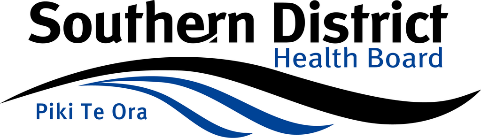 DISABILITY SUPPORT ADVISORY COMMITTEE (DSAC)Terms of ReferenceAccountabilityThe Disability Support Advisory Committee (DSAC) is constituted by section 35, part 3, of The New Zealand Public Health and Disability Act 2000 (The Act).The procedures of the Committee shall also comply with Schedule 4 of the Act.The Committee is to further comply with the standing orders of the Southern DHB which may not be inconsistent with the Act.Function and ScopeThe statutory functions of DSAC are to give the Board advice on:The disability support needs of the resident population of the Southern DHBPriorities for use of the disability support funding provided.The aim of the Committee’s advice will be to ensure that the following promote the inclusion and participation in society, and maximise the independence, of disabled people within the ’s resident population:the kinds of disability support services the  has provided or funded or could provide or fund for disabled people;all policies the  has adopted or could adopt for disabled people.The Committee’s advice may not be inconsistent with the New Zealand Disability Strategy.ResponsibilitiesThe Committee is responsible for:Providing advice to the Board on the accessibility, and appropriateness of Southern DHB services, for disabled people and their families/whānau;Assessing the performance of disability support services delivered by or through the Southern DHB against expectations set in the relevant accountability documents, documented standards and legislation;Providing advice to the Board on priorities for using finite disability support funding;Monitoring and supporting the implementation of the Southern DHB Disability Strategy and Action Plan;Monitoring Southern DHB progress against District Annual Plan milestones for Disability;Ensuring that disability support services funded or provided by Southern DHB are co-ordinated with the services of other providers to meet the needs of disabled people;Ensuring that recommendations for significant change or strategic issues have noted input from key stakeholders and consultation has occurred in accordance with statutory requirements and Ministry guidelines.MembershipAll members of the Committee are to be appointed by the Board.  The Board will appoint the chairperson.The Committee is to comprise a number of Board members as determined by the Board Chair, supplemented with external appointees as required.Membership will provide for Iwi Governance Committee nominated Māori representation on the Committee, and members with lived disability.  The Committee may obtain additional advice as and when required.Where a person, who is not a Board member, is appointed to the Committee, the person must give the Board Chair a statement that discloses any present or future conflict of interest, or a statement that no such conflicts exist or are likely to exist in the future, prior to appointment.Conflicts of InterestWhere a potential conflict of interest exists with an agenda item, these are to be declared by members and staff. A register of interests shall form part of each Committee meeting agenda, and it is the responsibility of each member to disclose any new interests which may give rise to a conflict.  QuorumThe quorum of members of a committee is —if the total number of members of the committee is an even number, half that number; butif the total number of members of the committee is an odd number, a majority of the members.MeetingsBi-monthly meetings, held separately or collectively with the Community and Public Health Advisory Committee (CPHAC) will be scheduled, however the committee may determine to hold additional meetings if deemed necessary by the Chair, with or without CPHAC, up to a maximum of ten meetings per year.ReviewThe Terms of Reference for this Committee shall be reviewed as and when required.Management SupportThe Chief Executive Officer shall ensure adequate provision of management and administrative support to the Committee.